Curriculum Vitae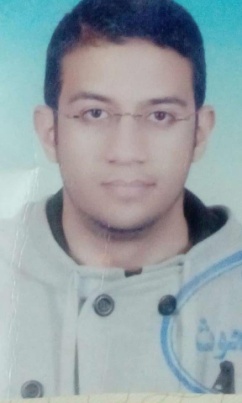 Personal data:Name               : Medhat Sayed Ali Radwan.Birth date        : January 16th, 1990.Gender            : Male.       Place of birth  : Assiut, Egypt.        Nationality      : Egyptian. Marital status  : Married.Military status : Exempted.Address: 23Kleopatra street extension, Assiut, Egypt.      Telephone       :  - Home    (+20)2098232                            - Mobile  (+20)1095105568                                E-mail              : medhat_sayed69@yahoo.comPresent occupation:Assistant Lecturer - Department of Anesthesiology, Intensive Care, Faculty of Medicine, Assiut University Hospitals – Assiut - Egypt.Academic Record:Professional Record:Languages:Arabic: Mother tongue.English: competent user. IELTS overall score 6 (Listening 6, Reading 5.5, Writing 5.5, Speaking 6)French: Two studying years (secondary school, second language course).Personal Skills: Self-learningHard workingTeam workWork under stressComputer skills:Sufficient computer skills without certificates on Microsoft word & Microsoft  powerpoint.Summary of Duties:March 9th,2014 – August 31st, 2016: Working as a resident doctor in Assuit university hospital including:Attending 6 operative lists per week covering all anaesthetic specialities and subspecialties, attending the preoperative surgical fitness clinic once per week.Attending a casualty roaster every two days supervised by an assistant lecturer.        The operative lists achieved by the whole anaesthetic team in our hospital per week include:   Plastic surgery (average of 40 cases per week in the lists)Vascular surgery (average of 15-20 cases per week in the lists)Neurosurgery (average of 15-20 cases per week in the lists)ENT and Ophthalmic surgery (average of 40 cases per week in the lists)Pediatric general, orthopaedics & plastic surgeries (average of 35-40 cases per week)Orthopaedic surgery (average of 70 cases per week in the lists)Obstetrics and Gynaecological surgery (average of 15-20 cases per week in the lists)Genitourinary tract surgery (average of 50 cases per week in the lists)General Surgery (average of 50 cases per week in the lists)Endoscopic Surgery (average of 15-20 cases per week in the list Trauma Intensive care units including 10 beds. (Attending a casualty roaster every two days supervised by an assistant lecturer.) Attending two operative lists per week at anesthetic subspecialties.Additional Duties (2013 – present):-            Teaching graduate students along the house officer- training program at our department.-            Helping in the achievement of goals of the residency program of training along the 3 years of residency.-            Helping in the research program held at our department with colleagues and professors.-           Chosen to be a member of Liver transplantation anesthesia team since 2017.Training courses:Other activities: Participated in many charity-related activities & I was an active member of ‘Kafala’ group during the last 2 college years.I was a part of the organization committee of the Annual Assiut Anesthesia conference for 3 years in a row in December 2014, December 2015 & December 2016 at Hurghada (Media section).Operation Smile Egypt volunteer since August 2015: Multiple convoys allover Egypt for plastic facial surgeries. I participated in many local missions at August 2015, December 2015, May 2016, February 2017 & May 2017.Staff References: Prof. Dr. Hassan Ibraheem Mohamed Kotb. Professor of anaesthesia, pain management & ICU, Assiut university hospital. Prof. Dr. Alaa Mohamed Ahmed Attia. Professor of anaesthesia, pain management & ICU, Assiut university hospital. Dr. Abualauon Mohamed Abd-Elmohsen . Doctor of anaesthesia, pain management & ICU, Assiut university hospital.December 2017Master Degree in Anesthesia from Assiut University signed up with "Very Good", with thesis titled “Use of nitroglycerine to improve signs of poor peripheral perfusion in patients with traumatic hemorrhagic shock.”Oct. 2015First part of master degree in Anesthesia, ICU, and Pain management signed up with "Very Good" studying anatomy, physiology, pharmacology, physics & internal medicine.Sept. 2012M.B.B.Ch. degree in medicine & surgery from Assiut University, Faculty of medicine, signed up "Excellence with honor, ranked 77th among the 770 medical students in my college.2006Graduated from High School with score 99.8 %January 23 rd  2018 – till now             September 1st, 2016 – January 23 rd  2018Assistant Lecturer, Department of Anesthesia, Assiut University Hospitals, Assiut, Egypt.Demonstrator, Department of Anesthesia, Assiut University Hospitals, Assiut, Egypt.(Residency training continues)March 9th, 2014 – August  31st, 2016Resident of Anesthesia, Assiut University Hospitals, Assiut, Egypt.March 1st, 2013– February 28th, 2014House officer at Assiut University Hospitals, Assiut, Egypt.Hobbies: Watching movies.    Playing & watching football.Traveling.Music.Reading.Chess.Social networking.Hanging out with friends.2013 (During House officer training year)*Surgical Suturing course.*Ethical & law consideration in medical practice. *CPR Course.*Infection control course.July 2017ACLS (Advanced Cardiovascular Life Support) provider course: Advanced professional course given by AHA (American Heart Association) with course certificate valid for 2 years.May  2017*Infection control workshop.*Evidence based medicine course.*Medical reports workshop.December 2017                   My research paper got acceptance to be published in Medical Journal of Cairo university "Nitroglycerine patch in traumatic hemorrhagic shock to improve signs of poor peripheral perfusion.''May 2018I got registered to do my doctorate at Assiut university